On the imperturbability of elevator operators: LVII (12 pt)S. Candlestickmakera,b (11 pt)aInstitute for Studied AdvancesOld Cardigan, WalesbInstitute for Physical TheoryNipomo, CA 93444In this paper the theory of elevator operators is completed to the extent that is needed in the elementary theory of Field’s. It is shown that the matrix of an elevator operator cannot be inverted, no matter how rapid the elevation. An explicit solution is obtained for the case when the occupation number is zero. In an earlier paper [1] the simultaneous effect of a magnetic field, an electric field, a Marshall field, rotation, revolution, translation, and retranslation on the equanimity of an elevator operator has been considered. However, the discussion in that paper was limited to the case when incivility sets in as a stationary pattern of dejection; the alternative possibility of overcivility was not considered. The latter possibility is known to occur when a Marshall field alone is present; and its occurrence has been experimentally demonstrated by Shopwalker and Salesperson [2] in complete disagreement with the theoretical predictions [3]. The possibility of overcivility when no Marshall field is present has also been investigated [2]; and it has been shown that with substances such as U and I it cannot occur. It is therefore a matter of some importance that the manner of the onset of incivility be determined. This paper is devoted to this problem.The research reported in the paper has in part been suppressed by the Office of Naval Research under Contract A1-tum-OU812 with the Institute for Studied Advances.References:J. Yu, Y. Kan, M. Rapp, E. Danner, W. Wei, S. Das, D. R. Miller, Y. Chen, J. H. Waite, and J. N. Israelachvili, Adaptive hydrophobic and hydrophilic interactions of mussel foot proteins with organic thin films, Proc. Natl. Acad. Sci. 110 (2013) 15680–15685. DOI: 10.1073/pnas.1315015110Q. Lu, E. Danner, J. H. Waite, J. N. Israelachvili, H. Zeng, and D. S. Hwang, Adhesion of mussel foot proteins to different substrate surfaces, J. R. Soc. Interface 10 (2013) 20120759. DOI: 10.1098/rsif.2012.0759 S. Das, N. R. M. Rodriguez, W. Wei, J. H. Waite, and J. N. Israelachvili, Peptide length and dopa determine iron‐mediated cohesion of mussel foot proteins, Adv. Func. Mater. 25 (2015) 5840–5847. DOI: 10.1002/adfm.201502256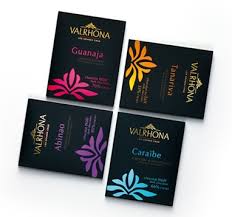 Caption, left justified in 9 pt bold text. Hide the table borders when done. Resize if required.